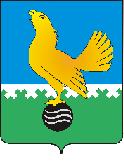 Ханты-Мансийский автономный округ-Юграмуниципальное образованиегородской округ город Пыть-ЯхАДМИНИСТРАЦИЯ ГОРОДАР А С П О Р Я Ж Е Н И ЕОт 10.05.2018									№ 805-раО внесении изменения в распоряжение  администрации города от 13.06.2017 №1065-ра«Об утверждении муниципальной комиссии   по обследованию жилых помещений инвалидов»(в ред. от 06.02.2018 №271-ра)	В целях повышения эффективности работы комиссии, внести в распоряжение администрации города от города от 13.06.2017 №1065-ра «Об утверждении муниципальной  комиссии   по обследованию  жилых помещений инвалидов» следующее изменение:Приложение к распоряжению изложить в новой редакции согласно приложению. Распоряжение администрации города от 06.02.2018 №271-ра «О внесении изменения в распоряжение  администрации города от 13.06.2017 №1065-ра «Об утверждении муниципальной комиссии   по обследованию жилых помещений инвалидов» - признать утратившим силу.Контроль за выполнением распоряжения возложить на заместителя главы города Золотых А.П.Глава города  Пыть-Яха					              О.Л. КовалевскийПриложение к распоряжению администрации города Пыть-Яха 								от 10.05.2018№ 805-раСостав муниципальной комиссиипо обследованию жилых помещений инвалидов и общего имущества в многоквартирных домах, в которых проживают инвалиды, в целях их приспособления с учетом потребностей инвалидов и обеспечения условий их доступности  для инвалидовзаместитель главы города (курирующий вопросы социальной сферы), председатель комиссии начальник отдела по труду и социальным вопросам, заместитель председателя комиссииглавный специалист отдела по труду и социальным вопросам, секретарь комиссии Члены муниципальной комиссииЧлены муниципальной комиссиимуниципальный жилищный инспектор управления по жилищно- коммунальному комплексу, транспорту и дорогам  представитель управления социальной защиты населения в г. Пыть-Ях (по согласованию)представитель Муниципального казённого учреждения «Управление капитального строительства г. Пыть-Ях»председатель Пыть-Яхской городской организации Общероссийской общественной 	организации "Всероссийское общество инвалидов" (по согласованию)руководители управляющих компаний, ТСЖ города  (по согласованию)